С 2 по 13 декабря детском саду проходил творческий конкурс игрушек «Новогодняя сказка» в конкурсе приняли участие 22 семьи воспитанников.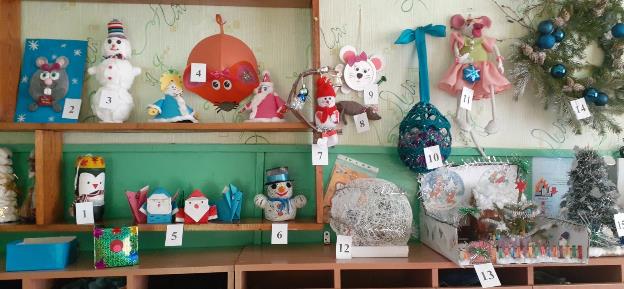 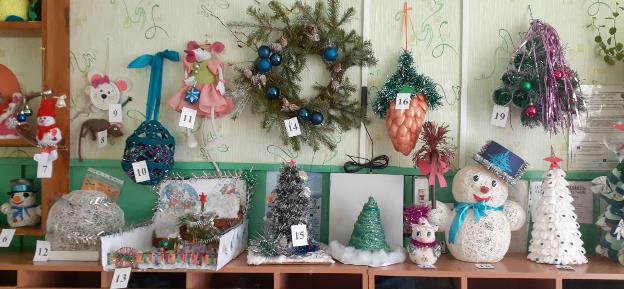 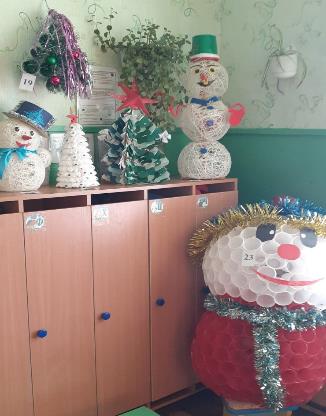 По результатам тайного голосования членами родительского комитета были определены победители конкурса.1 место - семья Кочергином Снежаны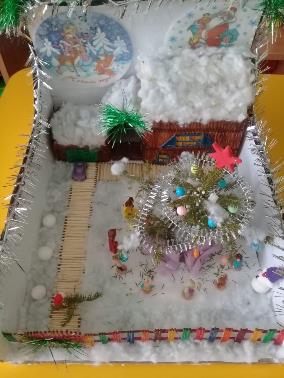 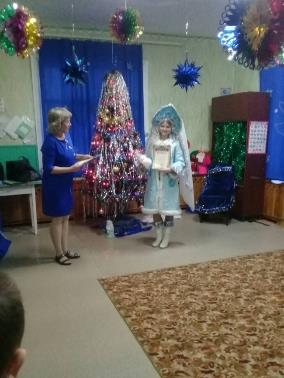 2 место – семья Литинских Даниила и Елизаветы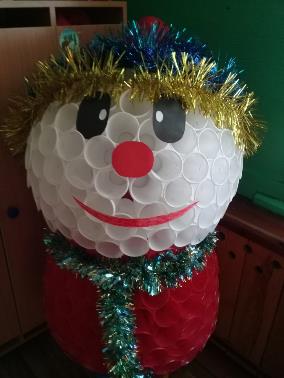 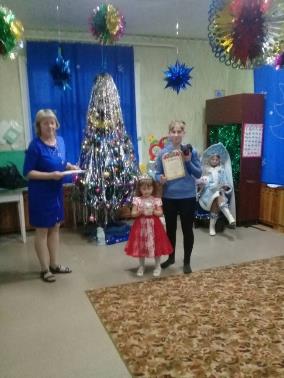 3 место – семья Сальникова Александра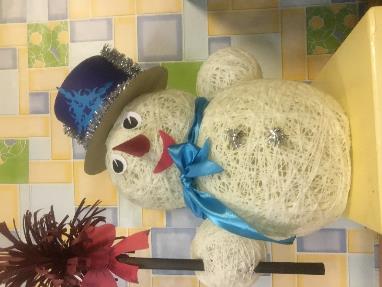 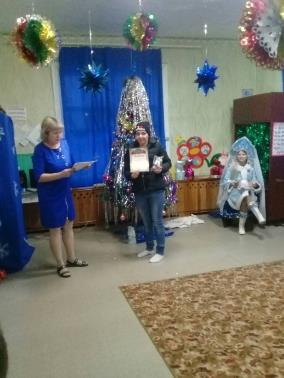 Всем остальным семьям были вручены благодарности за участие в конкурсе.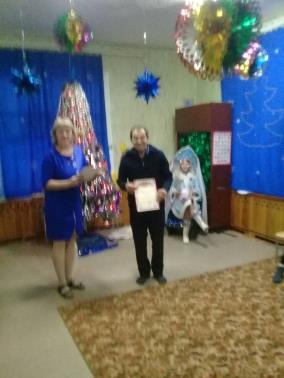 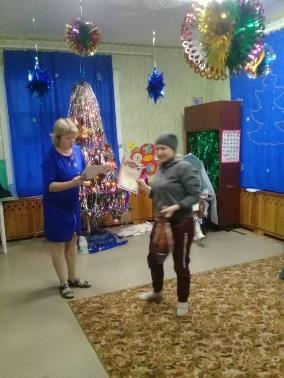 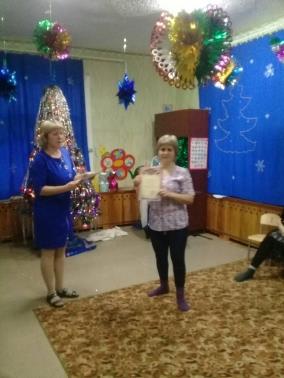 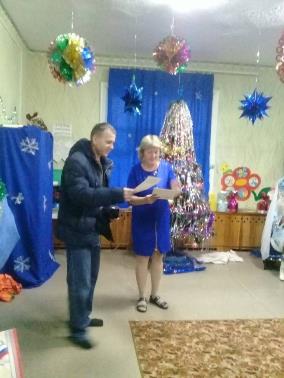 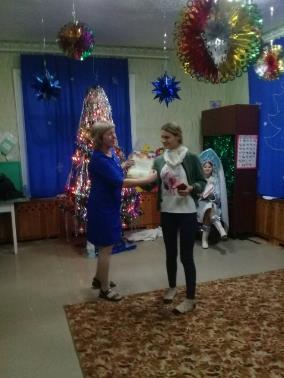 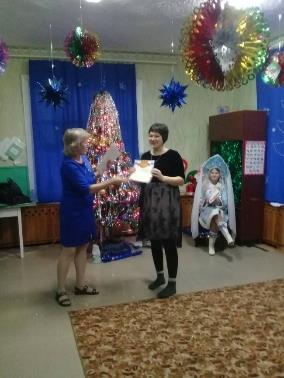 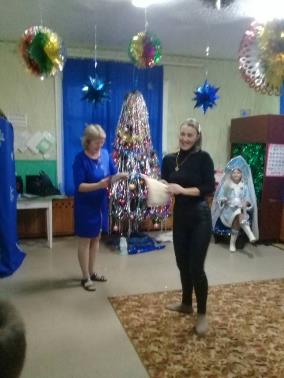 Поделками был украшен фасад детского сада к Новому году.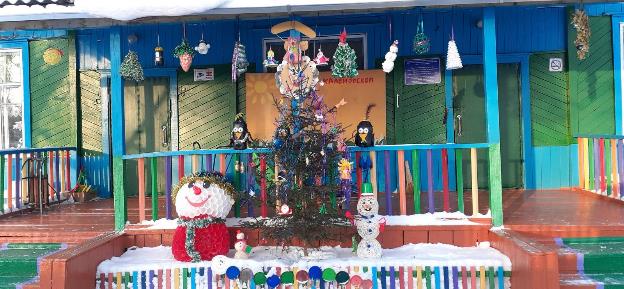 